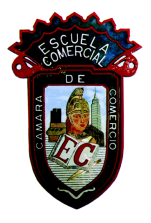 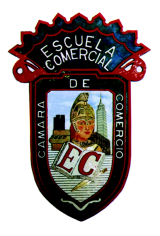 TRABAJOS A REALIZAR. Monday October 9, 2017Page 25Grammar 1: Circle the correct option.Grammar 3: Complete these sentences so they are true for you.Writing 1: Translate the text.Writing 2: Write about your favourite and least favourite days.Page 26Warm up: Describe the pictures.Page 27Warm up: Write the missing letters.Reading: Read the text and match the numbers to the words.Language focus: Choose the correct meaning.Speaking: Answer the questions.Page 28Reading 1: Read about Fariha’s routine. Why is she busy at the moment?Reading 2: Complete the sentences.Page 29Grammar 1: Put the words in the correct order.Grammar 2: Complete the text.Vocabulary 1: Correct one word in each group.Vocabulary 2: Write the opposite adjectives.Vocabulary 3: Write the dates in full.Speaking and Writing 1: Write four sentences about your daily routine.Page 30Vocabulary 1: Complete the family tree.Vocabulary 2: Ask two members of your family these questions.Tuesday October 10, 2017Page 31Grammar 1: Find the answer to these questions.Grammar 2: Complete the texts with possessive ‘s.Writing 1: Write a short text.Page 32Vocabulary 1: Write the missing vowels to complete the colours.Envía todos los ejercicios escritos en Word a: willyadyne@hotmail.com MATERIA:  
Inglés / 400 - AHTFECHA: Octubre / 2017   PROFESOR:  Guillermo Zaragoza